INTERVIEW FORM:	CTP – ICE Product 3 Part 2 – Cumulative Effects 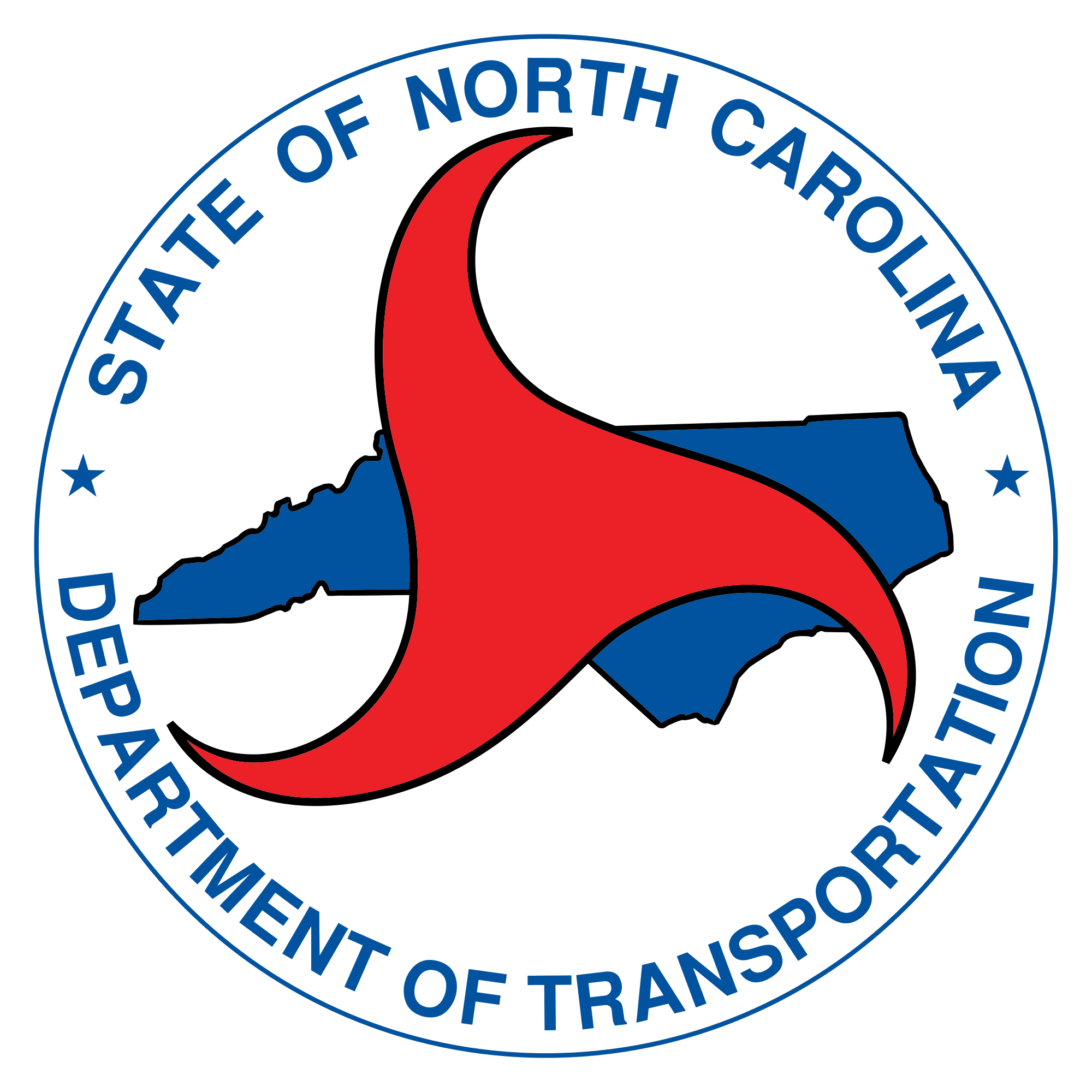 Document the cumulative impacts on notable cultural, community, water quality, and natural habitat features as a result of the CTP. The degree of concern should reflect more concern for unique resources that are not protected or recognized, and less concern for features incorporated in local planning and protection. The ranking will be based on past actions, current activities, and potential CTP Study Area future development.    Municipality name:Date:Interviewee:Interviewer:Cultural FeaturesPlease list notable cultural features located in the CTP Study Area (e.g. specific historic sites and districts, number of archeological features). These features will be considered in the analysis for past, current, and future activities that follows below. Use the Environmental Features Map as a source for information.Cultural FeaturesPast ActionsPlease describe in detail past actions (if any) that have provided recognition and/or protection of cultural features in the CTP Study Area. This includes official designations and/or protective policies/regulations for above identified cultural features.Cultural FeaturesPlease rank the level of concern based on past actions that recognize / protect cultural features.                                        Higher concern = not recognized/protected                       Lower concern = recognized/protected                  HighMed-HighMediumMed-LowLowCultural FeaturesCurrent Activities Please describe in detail current activities (if any) that provide recognition and/or protection of cultural features in the CTP Study Area. This includes official designations, policies, and/or legal regulations for above identified cultural features.   Cultural FeaturesPlease rank the level of concern based on current activities that recognize / protect cultural features.                                        Higher concern = not recognized/protected                       Lower concern = recognized/protected                     HighMed-HighMediumMed-LowLowCultural FeaturesFuture Development Please describe in detail future development activities (if any) that aim to provide recognition and/or protection of cultural features in the CTP Study Area. This includes official designations, policies, and/or legal regulations for above identified cultural features.Cultural FeaturesPlease rank the level of concern based on future development activities that recognize / protect cultural features.                                        Higher concern = not recognized/protected                       Lower concern = recognized/protectedHighMed-HighMediumMed-LowLowCommunity FeaturesPlease list notable community features located in the CTP Study Area (e.g. parks and/or key recreation areas, sites of community significance). These features will be considered in the analysis for past, current, and future activities that follows below.  Use the Environmental Features Map and the Community Understanding Report (CUR) as sources for information.Community FeaturesPast ActionsPlease describe in detail past actions (if any) that have provided recognition and/or protection of community features in the CTP Study Area. This includes official designations and/or protective policies/regulations for above identified community features.Community FeaturesPlease rank the level of concern based on past actions that recognize / protect community features.                                        Higher concern = not recognized/protected                       Lower concern = recognized/protected                  HighMed-HighMediumMed-LowLowCommunity FeaturesCurrent Activities Please describe in detail current activities (if any) that provide recognition and/or protection of community features in the CTP Study Area. This includes official designations, policies, and/or legal regulations for above identified community features.   Community FeaturesPlease rank the level of concern based on current activities that recognize / protect community features.                                        Higher concern = not recognized/protected                       Lower concern = recognized/protected    HighMed-HighMediumMed-LowLowCommunity FeaturesFuture Development Please describe in detail future development activities (if any) that aim to provide recognition and/or protection of community features in the CTP Study Area. This includes official designations, policies, and/or legal regulations for above identified community features.Community FeaturesPlease rank the level of concern based on future development activities that recognize / protect community features                                        Higher concern = not recognized/protected                       Lower concern = recognized/protected                   HighMed-HighMediumMed-LowLowWater Quality FeaturesPlease list notable water quality features located in the CTP Study Area (e.g. water quality concerns in the CTP Study Area including that of wetlands/bodies of water). These features will be considered in the analysis for past, current, and future activities that follows below.  Use the Environmental Features Map as a source for information.Water Quality FeaturesPast ActionsPlease describe in detail past actions (if any) that have provided recognition and/or protection of water quality features in the CTP Study Area. This includes official designations and/or protective policies/regulations for above identified water quality features.Water Quality FeaturesPlease rank the level of concern based on past actions that recognize / protect water quality features                                        Higher concern = not recognized/protected                       Lower concern = recognized/protected                  HighMed-HighMediumMed-LowLowWater Quality FeaturesCurrent Activities Please describe in detail current activities (if any) that provide recognition and/or protection of water quality features in the CTP Study Area. This includes official designations, policies, and/or legal regulations for above identified water quality features.   Water Quality FeaturesPlease rank the level of concern based on current activities that recognize / protect water quality features                                        Higher concern = not recognized/protected                       Lower concern = recognized/protected    HighMed-HighMediumMed-LowLowWater Quality FeaturesFuture Development Please describe in detail future development activities (if any) that aim to provide recognition and/or protection of water quality features in the CTP Study Area. This includes official designations, policies, and/or legal regulations for above identified water quality features.Water Quality FeaturesPlease rank the level of concern based on future development activities that recognize / protect water quality features                                        Higher concern = not recognized/protected                       Lower concern = recognized/protectedHighMed-HighMediumMed-LowLowNatural Habitat FeaturesPlease list notable natural habitat features located in the CTP Study Area (e.g. natural heritage sites, rare plant/animal species, and/or threatened/endangered species). These features will be considered in the analysis for past, current, and future activities that follows below.  Use the Environmental Features Map as a source of information.Natural Habitat FeaturesPast ActionsPlease describe in detail past actions (if any) that have provided recognition and/or protection of natural habitat features in the CTP Study Area. This includes official designations and/or protective policies/regulations for above identified natural habitat features.Natural Habitat FeaturesPlease rank the level of concern based on past actions that recognize / protect natural habitat features                                        Higher concern = not recognized/protected                       Lower concern = recognized/protected                  HighMed-HighMediumMed-LowLowNatural Habitat FeaturesCurrent Activities Please describe in detail current activities (if any) that provide recognition and/or protection of natural habitat features in the CTP Study Area. This includes official designations, policies, and/or legal regulations for above identified natural habitat features.   Natural Habitat FeaturesPlease rank the level of concern based on current activities that recognize / protect natural habitat features                                        Higher concern = not recognized/protected                       Lower concern = recognized/protected       HighMed-HighMediumMed-LowLowNatural Habitat FeaturesFuture Development Please describe in detail future development activities (if any) that aim to provide recognition and/or protection of natural habitat features in the CTP Study Area. This includes official designations, policies, and/or legal regulations for above identified natural habitat features.Natural Habitat FeaturesPlease rank the level of concern based on future development activities that recognize / protect natural habitat features                                        Higher concern = not recognized/protected                       Lower concern = recognized/protected                   HighMed-HighMediumMed-LowLow